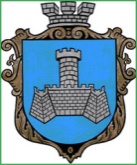 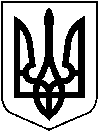 УКРАЇНА	ХМІЛЬНИЦЬКА МІСЬКА РАДА	 Вінницької областіВИКОНАВЧИЙ КОМІТЕТР І Ш Е Н Н ЯВід «08» липня  2022 р.                                                                           №340Про надання дозволу на списання паливно - мастильних матеріалівВраховуючи Указ Президента України від 24.02.2022 року №64/2022 «Про введення воєнного стану в Україні», Указ Президента України від 14.03.2022 року №133/2022 «Про продовження строку дії воєнного стану в Україні», розпорядження міського голови від 25.02.2022 року №105-р «Про використання шкільних автобусів на період дії воєнного стану», у зв’язку з призупиненням освітнього процесу в закладах освіти Хмільницької міської ради та з метою забезпечення потреб ЗСУ, керуючись ст. ст. 52, 59 Закону України «Про місцеве самоврядування в Україні»,  виконавчий комітет міської радиВИРІШИВ:Дозволити Управлінню освіти, молоді та спорту Хмільницької міської ради (Оліх В.В.) провести списання паливно-мастильних матеріалів, які використовувалися для заправки шкільних автобусів закладів освіти Хмільницької міської ради для потреб Хмільницького районного територіального центру комплектування та соціальної підтримки згідно переліку, що додається.Керівникам закладів освіти Хмільницької міської ради здійснити списання паливно-мастильних матеріалів комісійно, склавши відповідні акти.Управлінню освіти, молоді та спорту Хмільницької міської ради (Оліх В.В.) списання паливно-мастильних матеріалів відобразити у бухгалтерському обліку згідно чинного законодавства.Контроль за виконанням цього рішення покласти на заступника міського голови з питань діяльності виконавчих органів міської ради Сташка А.В., супровід виконання доручити начальнику Управління освіти, молоді та спорту міської ради Оліху В.В.Міський голова                               		Микола ЮРЧИШИНДодаток до рішення виконкомувід «08» липня 2022 року №340Перелік паливно-мастильних матеріалів, що були передані для потреб Хмільницького районного територіального центру комплектування та соціальної підтримки, які підлягають списаннюДизельне паливо – 560 лГаз скраплений пропан – 26 лБензин А-95 – 60 лКеруючий справами          виконкому міської ради                                            Сергій МАТАШ